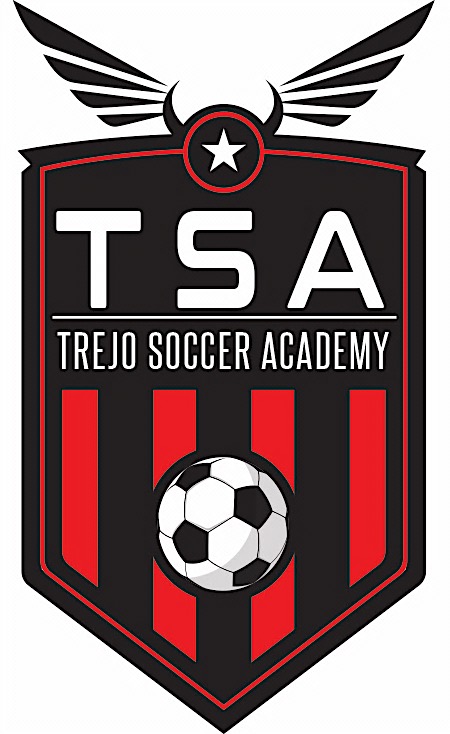 TREJO SOCCER ACADEMYAt the Trejo Soccer Academy our goal is to give the tools needed for the players to take their game to the next level. Over the five-day camp experience, players will learn the basic fundamentals of soccer to advance position specific training.  We want each player to have a positive learning experience by learning new soccer skills, making new friends and getting some of best coaching in the area.COACHESJoshua Trejo – Rutherford Rumble Club Men’s U-16 Head CoachAngel Mondragon– Rutherford Rumble Club Men’s U-16 Assistant CoachAaron Taub- Former Rutherford Rumble Men’s U-16 Assistant, U-14 Head CoachLennox Charles – PCHS Men and Women’s Varsity CoachOmar Jimenez – Brevard College Men’s Soccer PlayerVictor Fabian - Goal Keeper CoachCOACHES WILL BE ADDED!!!CAMP DATE: JULY 24-28, 2017LOCATION: ICC SOCCER FIELDS360 Piney Ridge RDSPINDALE, NC 28160PRICE: $100SESSION I		AGES: 5-10 years old		TIME: 8:00am-11:00am  SESSION II		  AGES: 11-18 years old		   TIME: 5:00pm-8:00pm*only choose one session and choose age group based on preference *each camper will receive a t-shirt and diploma *must bring own ball and shin guards* in the event of inclement weather we may postpone to later time or another dayTREJO SOCCER ACADEMY APPLICATION 2017PAYMENT METHOD ($100)☐   CHECK (PAYABLE TO JOSHUA TREJO)☐   CASH☐ CREDIT (LOCATIONS AND DATES POSTED ONLINE)Detach and return application with payment to:TREJO SOCCER ACADEMYPO BOX 133MILL SPRING, NC 28756EMAIL: trejosocceracademy@gmail.comCELL: (828) 817-5074CAMP DATES: JULY 24-28th 2017Print Name (Parent/Guardian): _______________________________ Phone Number:__________________________Email (Parent/Guardian): ______________________________________Address (Parent/Guardian):________________________________________________________________________________Emergency Contact Name:_________________________________ Phone Number:______________________________Print Name (Camper): ___________________________________   ☐ MALE       ☐ FEMALE    AGE: __________POSITION:	 ☐ GOALKEEPER   ☐ DEFENDER   ☐ MIDFIELDER   ☐ FORWARDT-SHIRT SIZE:  	☐YS   ☐YM   ☐YL   ☐YXL   ☐S   ☐M  ☐L  ☐XL  ☐XXL☐ SESSION I (8:00 – 11:00 am) Ages 5-10   	☐ SESSION II (5:00 – 8:00 pm) Ages-11-18Reason for wanting Session II if under age of 11WAVIERSigning this states that Trejo Soccer Academy is not responsible for any previous injury or recurrence of any injury. I will not hold Trejo Soccer Academy, instructors, or ICC accountable for any claims of personal illness or injury that my child may sustain during camp.Parent/Guardian Signature: __________________________  Date: _______________Authorization for Emergency Treatment:I hereby give permission for the minor named above to receive emergency medical treatment, in the event of an emergency that I/we cannot be reached in . I understand that this will be at my expense.Parent/Guardian Signature: __________________________  Date: _______________Photography Release: I hereby authorize TSA to publish photographs taken  (for the year 2017) of myself and/or the minor child or children listed, for use in the (TSA Camp)'s print, online and video-based materials, as well as other camp publications.Parent/Guardian Signature: __________________________  Date: ______________*you will receive a conformation email when Trejo Soccer Academy has received payment, any questions or concerns please call (828) 817-0793 or email trejosocceracademy@gmail.com